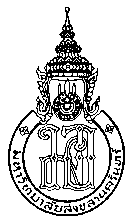 แบบขอสอบวิทยานิพนธ์ชื่อนักศึกษา (นาย/นาง/นางสาว)..............................................................................................รหัสนักศึกษา.....................................2.   หลักสูตร…………………………………………………………………สาขาวิชา......................................................แผน/แบบ…………...................3.	มีความประสงค์ขอสอบวิทยานิพนธ์ โดยมีรายละเอียดและกำหนดการสอบดังนี้	3.1	ชื่อวิทยานิพนธ์ (Title)		ภาษาไทย	………………………………………………………………………………………………………………………………………………………………	                         ………………………………………………………………………………………………………………………………………………………………		ภาษาอังกฤษ	………………………………………………………………………………………………………………………………………………………………	                         ………………………………………………………………………………………………………………………………………………………………	3.2	วัน เวลา และสถานที่สอบ		สอบวิทยานิพนธ์ในวันที่.........………………….....เดือน....…………………………........................พ.ศ................…………………………………		ตั้งแต่เวลา.........………………..................น. ถึง..............................น.    ณ  ห้อง............................……………………………………………		อาคาร............................................................................…………….4.    ข้อมูลการตีพิมพ์/เผยแพร่ผลงานวิจัยของวิทยานิพนธ์นี้ (ตาม บว.4/1 ที่แนบ)5.    ได้ผ่านการสอบเทียบความรู้ภาษาอังกฤษแล้ว โดยการสอบ   	   PSU-GET ครั้งที่…………./…………..	   TOEFL	   IELTS	  อื่น ๆ (ให้ระบุ)…………………………………  ข้อมูลการเบิกจ่ายเงินอุดหนุนการวิจัยเพื่อวิทยานิพนธ์ มีดังนี้ขออนุมัติเบิกเงินอุดหนุนการค้นคว้าวิจัยเรียบร้อยแล้วยังไม่ได้ดำเนินการขออนุมัติเบิกจ่าย ซึ่งจะดำเนินการให้แล้วเสร็จก่อนส่งวิทยานิพนธ์ฉบับสมบูรณ์ได้ส่งวิทยานิพนธ์ให้กับคณะกรรมการสอบวิทยานิพนธ์ทุกคนแล้วเมื่อวันที่…………………………………………………………………………………… 	ลงนาม...............................................…......นักศึกษา    ลงนาม..................................................อาจารย์ที่ปรึกษาวิทยานิพนธ์หลัก	           (.................................................)                           (.................................................)	        ………………./…………………../…………….	                  ………………./…………………../…………….สำหรับบัณฑิตวิทยาลัยสำหรับบัณฑิตวิทยาลัย1.	คำสั่งคณบดีบัณฑิตวิทยาลัย2. เรียน   …………………………………………………………………เห็นชอบให้ นาย/นาง/นางสาว……………………………………………	สอบวิทยานิพนธ์         เพื่อโปรดทราบและขอเรียนเชิญท่านเข้าสอบวิทยานิพนธ์ของนาย/นาง/นางสาว………………………………ขอเชิญผู้สนใจเข้าฟังการสอบวิทยานิพนธ์ในครั้งนี้ได้ตามวัน 	เวลา และสถานที่ดังกล่าวตามวัน เวลา และสถานที่ดังกล่าวด้วย จะเป็นพระคุณยิ่ง	สำเนาแจ้งคณะกรรมการสอบวิทยานิพนธ์เพื่อทราบและ	เข้าร่วมสอบต่อไป                     ลงนาม……………………………………………………………         ลงนาม……………………………………………………………                           (……………………………………………………………..)               (……………………………………………………………..)                                        คณบดีบัณฑิตวิทยาลัย                      เลขานุการบัณฑิตวิทยาลัย                            ………………/…………………………/………………                  …………../……………………../…………….